ПОСТАНОВЛЕНИЕ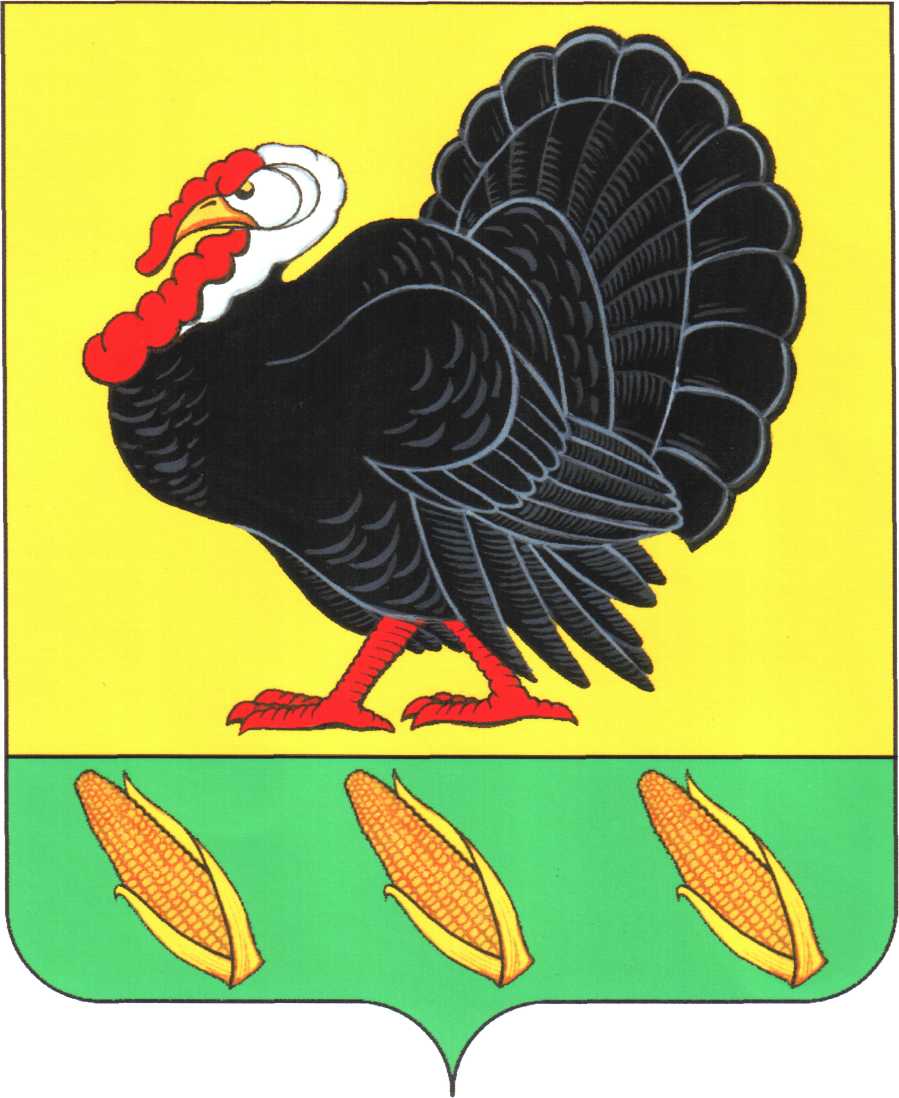 АДМИНИСТРАЦИИ ХОПЕРСКОГО СЕЛЬСКОГО ПОСЕЛЕНИЯТИХОРЕЦКОГО РАЙОНА  от 09.01.2014 года		                                                                                  № 3станица ХоперскаяО размещении приемного эвакопункта и назначении его администрацииВо исполнение постановления главы администрации Тихорецкого района от 12 августа 2002 года № 646 «О заблаговременной подготовке загородной зоны к проведению эвакуационных мероприятий в военное время на территории Тихорецкого района», п о с т а н о в л я ю:         1. Определить местом развертывания приемного эвакопункта на территории Хоперского сельского поселения здание МБУК СДК Хоперского сельского поселения.         2. Назначить администрацию ПЭП в следующем составе:         2.1. Группа управления согласно приложению № 1 к настоящему постановлению.          2.2. Группа встречи и приема прибывающего населения согласно приложению № 2 к настоящему постановлению.        2.3. Группа регистрации и учета прибывающего населения согласно приложению № 3 к настоящему постановлению.         2.4. Группа формирования и отправки населения согласно приложению № 4 к настоящему постановлению.          2.5. Группа охраны общественного порядка : согласно приложению № 5 к настоящему постановлению.          2.6. Группа связи согласно приложению № 6 к настоящему постановлению.          2.7. Стол справок согласно приложению № 7 к настоящему постановлению.         2.8. Медицинский пункт согласно приложению № 8 к настоящему постановлению.         2.9. Комната матери и ребенка согласно приложению № 9 к настоящему постановлению.          2.10. Комендант согласно приложению № 10 к настоящему постановлению.	3.Признать утратившим силу постановление администрации Хоперского сельского поселения Тихорецкого района от 03 августа 2012 года № 66 «О размещении приемного эвакопункта и назначении его администрации».          4. Контроль за выполнением настоящего постановления оставляю за собой.          5. Постановление вступает в силу со дня его подписания.Глава Хоперского сельскогопоселения Тихорецкого  района                                                           С.Ю.ПисановСОСТАВадминистрации ПЭП Хоперского сельского поселения Тихорецкого районаГруппа управленияГлава Хоперского сельскогопоселения Тихорецкого  района                                                           С.Ю.Писанов                                                                                                  Приложение № 2                                                                                                  к постановлениюадминистрации Хоперского                                                                                                    сельского поселения                                                                                                    Тихорецкого района                                                                                                    от  09.01.2014 года № 3Группа встречи и приема прибывающего населения Глава Хоперского сельскогопоселения Тихорецкого  района                                                           С.Ю.Писанов                                                                                                  Приложение № 3                                                                                                  к постановлениюадминистрации Хоперского                                                                                                    сельского поселения                                                                                                    Тихорецкого района                                                                                                    от  09.01.2014 года № 3Группа регистрации и учета прибывающего населенияГлава Хоперского сельскогопоселения Тихорецкого  района                                                           С.Ю.Писанов                                                                                                  Приложение № 4                                                                                                  к постановлениюадминистрации Хоперского                                                                                                    сельского поселения                                                                                                    Тихорецкого района                                                                                                    от  09.01.2014 года № 3Группа формирования и отправки населенияГлава Хоперского сельскогопоселения Тихорецкого  района                                                           С.Ю.Писанов                                                                                                 Приложение № 5                                                                                                  к постановлениюадминистрации Хоперского                                                                                                    сельского поселения                                                                                                    Тихорецкого района                                                                                                    от  09.01.2014 года № 3Группа охраны общественного порядкаГлава Хоперского сельскогопоселения Тихорецкого  района                                                           С.Ю.Писанов                                                                                                  Приложение № 6                                                                                                  к постановлениюадминистрации Хоперского                                                                                                    сельского поселения                                                                                                    Тихорецкого района                                                                                                    от  09.01.2014 года № 3Группа связиГлава Хоперского сельскогопоселения Тихорецкого  района                                                           С.Ю.Писанов	                                                                                   Приложение № 7                                                                                                  к постановлениюадминистрации Хоперского                                                                                                    сельского поселения                                                                                                    Тихорецкого района                                                                                                    от  09.01.2014 года № 3Стол справокГлава Хоперского сельскогопоселения Тихорецкого  района                                                           С.Ю.Писанов                                                                                                 Приложение № 8                                                                                                  к постановлениюадминистрации Хоперского                                                                                                    сельского поселения                                                                                                    Тихорецкого района                                                                                                    от  09.01.2014 года № 3Медицинский пунктГлава Хоперского сельскогопоселения Тихорецкого  района                                                           С.Ю.Писанов                                                                                                Приложение № 9                                                                                                  к постановлениюадминистрации Хоперского                                                                                                    сельского поселения                                                                                                    Тихорецкого района                                                                                                    от  09.01.2014 года № 3Комната матери и ребенкаГлава Хоперского сельскогопоселения Тихорецкого  района                                                           С.Ю.Писанов                                                                                                  Приложение № 10                                                                                                  к постановлениюадминистрации Хоперского                                                                                                    сельского поселения                                                                                                    Тихорецкого района                                                                                                    от  09.01.2014 года № 3КомендантГлава Хоперского сельскогопоселения Тихорецкого  района                                                           С.Ю.ПисановПриложение № 1к постановлению администрации Хоперского сельского поселенияТихорецкого районаот 09.01.2014 года № 3 Вощанко Ирина СергеевнаНачальник ПЭПдиректор МБУК СДК Хоперского сельского поселенияШапошник Елена Юрьевназаместитель начальника ПЭПкульторганизатор МБУК СДК Хоперского сельского поселенияГригорян Яна Юрьевнасекретарьхудожественный руководитель МБУК СДК Хоперского сельского поселенияТихачева Ольга Владимировнаначальник группыспециалист по налогам администрации Хоперского сельского поселенияРонская Юлия Валентиновназаместитель начальника группыглавный бухгалтерадминистрации Хоперского сельского поселенияФедотова Ольга Анатольевнасекретарьбухгалтерадминистрации Хоперского сельского поселенияДелова Светлана Александровнаначальник группыспециалист по землеустройствуАсташова Раиса Юрьевназаместитель начальникаМБОУ СОШ № 11 ст. Хоперской  преподаватель физкультурыЩеголева Жанна Александровнарегистраторкульторганизатор МБУК СДК Хоперского сельского поселенияБелозерова Светлана Николаевнарегистратортехнический работникадминистрации Хоперского сельского поселения Скоробогатова Василиса Николаевна регистраторкульторганизатор МБУК СДК Хоперского сельского поселенияНурудинова Кристина Гамзатовнарегистраторкоординатор работы с молодежьюСай Виктор Николаевичначальник группыводитель администрации Хоперского сельского поселенияЗозуля Владимир Владимировичзаместитель начальникатрактористМаслова Людмила Алексеевнапосыльныйпредседатель ТОСБулатова Наталья Анатольевнапосыльныйпредседатель ТОСГордиенко  Александр Ивановичпосыльныйпредседатель ТОСРакибова Ольга Михайловнапосыльныйпредседатель ТОСКалита Татьяна Ивановнапосыльныйпредседатель ТОСОстроушко Валентина Викторовнапосыльныйпредседатель ТОССапожников Андрей Алексеевичначальник группыУчастковыйБрайченко Александр Валентиновичзаместитель начальникаспортметодист администрации Хоперского сельского поселенияЖурий Николай Леонтьевичпатрульный музработник МБУК СДК Хоперского сельского поселенияНемченко Дмитрий Георгиевичначальник группысвязистНазаревская Наталья Трофимовнаначальник стола справокспециалист по работе с населениемБельдиева Татьяна Егоровнасекретарьконтролер ЖКХЗахаров Валерий Константиновичврачзаведующий Хоперской амбулаториейМирошниченко Евгения ПетровнаФельдшерфельдшер Хоперской амбулаториейЯнченко Светлана Евгеньевнавоспитательвоспитатель МОУ детский сад «Ручеек»Ковалева Валентина Семеновнамедсестрамедсестра МБОУ СОШ № 11 ст. ХоперскойМихайленко Светлана Константиновнанянечка технический работник МБУК СДК Хоперского сельского поселенияПодпрятова Татьяна Николаевнакомендантвахтер МБУК СДК Хоперского сельского поселения